Teacher KeyWhat is Shade?Questions:1)  What is hotter? Inside or outside?Outside2) What does the shade do?Keeps you cool3) What is the arrow pointing at?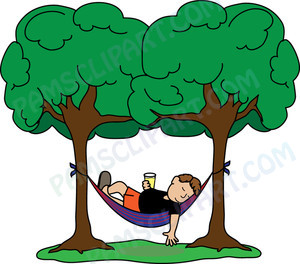 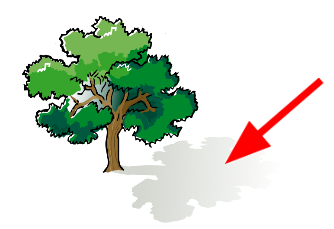 Answer: ____shade____4) What does the shade protect you from?Sunlight5) The sunlight makes the ground ____hot____.